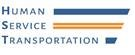 MONTHLY REPORT – November 20221. Overview2. On-Time Performance 3. Unfulfilled Trip Requests4. Call Center Operations5. Inspections6. Complaints Management7. Type of ComplaintMontachusett RTA (MART)Greater Attleboro and Taunton RTA (GATRA)November 2022 TotalTotal # Number of Trips468,314127,916596,230       Demand-Response          Trips285,63080,270365,900       Program-Based Trips182,68447,646230,330      Shared Demand-         Response Trips24,04235,39659,438Total # of Requests for Rides (Demand-Response only)306,248110,643416,891       Requested Rides by    -   Phone297,066107,848404,914   -   Requested Rides In the Portals and Phone Apps9,1822,79511,977MARTGATRAContract RequirementOverall Trips Completed On-Time92.75%98.48%> 90%Demand-Response Trips        Completed On-Time as measured by GPS 86.48%97.06%> 90%Program-Based Trips Completed Without A Report of Lateness 99.02%99.90%>90%MARTGATRAContract Requirement# Of Unfulfilled Demand-Response Requests172110Unfulfilled Demand-Response Request Rate     0.06%0.01%0%# of Unfulfilled Program-Based Trip Requests9027N/AUnfulfilled Program-Based Trip Request Rate    0.05%0.06%N/AMARTGATRAContract RequirementTotal Number of Incoming Calls to the Call Center45.05312,662N/AAverage Speed to Answer0:10:470:01:07< 3 minutesAbandon Call Rate22.50%5.60%< 5%Number of calls answered in less than 1 minute17.00%46.00%>50%MARTGATRAContract Requirement# of Inspections Conducted58285MART:160, GATRA: 47Corrective Action Plans (CAPs) Issued011N/AMARTGATRAContract RequirementSubstantiated Complaints114650N/AComplaint Rate0.24%0.04%< 1.0%Complaints resolved within 3 business days10.00%89.00%95%Complaints resolved within 10 business days82.00%100%100%